Videographer (8 hours/week)                 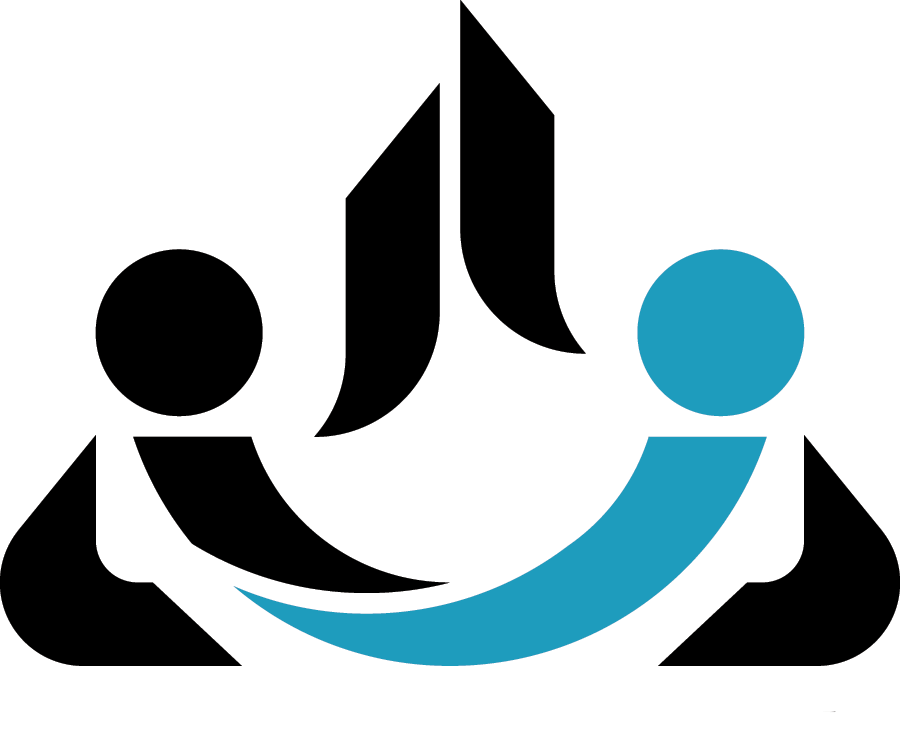 Are you interested in looking for a chance to be part of a community of international students, believe in our mission, and want to try out your creative and professional skills?The OrganizationISR – International Students Rotterdam is a student association that is dedicated to all internationals studying in the city, regardless of the institution. We are a non-profit organization that is flexible and has flat hierarchies. We host social and professional events to help connect people and develop skills but also inform students about every important aspect of student life with your student guides. We also offer discounts to members to guard the student budget. Most importantly, however, we are one international family. Job DescriptionAs the videographer, you will be collaborating closely with several committees to help improve the visual branding and promotion of ISR. You will be responsible for aiding the ISR photographer and attending ISR events to acquire necessary footage for promotional videos.Tasks:Attend social events and Family Time events and film when necessaryCreate promotional videos for large academic and social events, as well as a video about ISR itselfCommunicate closely with multiple committeesSkills:CreativityProfessional communication skillsTime management skillsCamera filming and video editing skillsWhat we offer:Opportunity and flexibility to execute your own ideasFree ISR membership + all of its benefitsSocial drinks and activities and friends for lifeInterested?Please send your filled in application for as well as your CV and motivation letter to recruitment@isrotterdam.com and we will evaluate your application as fast as possible. 